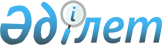 Қызылорда облыстық мәслихатының кейбір шешімдерінің күші жойылды деп тану туралыҚызылорда облыстық мәслихатының 2024 жылғы 29 наурыздағы № 89 шешімі. Қызылорда облысының Әділет департаментінде 2024 жылғы 2 сәуірде № 8502-11 болып тіркелді
      "Құқықтық актілер туралы" Қазақстан Республикасы Заңының 27-бабына сәйкес Қызылорда облыстық мәслихаты ШЕШІМ ҚАБЫЛДАДЫ:
      1. Осы шешімнің қосымшасына сәйкес Қызылорда облыстық мәслихатының кейбір шешімдерінің күші жойылды деп танылсын.
      2. Осы шешім оның алғашқы ресми жарияланған күнінен кейін күнтізбелік он күн өткен соң қолданысқа енгізіледі. Қызылорда облыстық мәслихатының күші жойылған кейбір шешімдерінің тізбесі
      1. "Қызылорда облысындағы көші-қон процестерін реттеу Қағидаларын бекіту туралы" Қызылорда облыстық мәслихатының 2017 жылғы 14 шілдедегі № 134 шешімі (Нормативтік құқықтық актілерді мемлекеттік тіркеу тізілімінде № 5942 болып тіркелген);
      2. "Қызылорда облысындағы көші-қон процестерін реттеу Қағидаларын бекіту туралы" Қызылорда облыстық мәслихатының 2017 жылғы 14 шілдедегі № 134 шешіміне өзгеріс пен толықтыру енгізу туралы" Қызылорда облыстық мәслихатының 2019 жылғы 18 маусымдағы № 326 шешімі (Нормативтік құқықтық актілерді мемлекеттік тіркеу тізілімінде № 6833 болып тіркелген);
      3. "Қызылорда облысындағы көші-қон процестерін реттеу Қағидаларын бекіту туралы" Қызылорда облыстық мәслихатының 2017 жылғы 14 шілдедегі № 134 шешіміне өзгерістер енгізу туралы" Қызылорда облыстық мәслихатының 2021 жылғы 17 наурыздағы № 15 шешімі (Нормативтік құқықтық актілерді мемлекеттік тіркеу тізілімінде № 8223 болып тіркелген).
					© 2012. Қазақстан Республикасы Әділет министрлігінің «Қазақстан Республикасының Заңнама және құқықтық ақпарат институты» ШЖҚ РМК
				
      Қызылорда облыстық мәслихатының төрағасы 

Н. Байкадамов
Қызылорда облыстық мәслихатының
2024 жылғы 29 наурыздағы
№ 89 шешіміне қосымша